Республика КарелияKarjalan TazavalduСовет Пряжинского национального муниципального районаPriäžän kanzallizen piirin NevvostoIV заседаниеIV sessii    17  ноября   2023 года	         	                                                              № 24пгт ПряжаPriäžän kyläВ соответствии с Уставом Пряжинского национального муниципального района Республики КарелияСовет Пряжинского национального муниципального района РЕШИЛ:Внести в решение Совета Пряжинского национального муниципального района от 31 октября 2023 года № 18 «Об объявлении конкурса на замещение должности Главы администрации Пряжинского национального муниципального района» следующие изменения:1.  В пункте 1 слова «28 ноября» заменить словами «19 декабря».2. В Объявлении о проведении конкурса, утвержденном вышеназванным решением:1) в пункте 3:подпункт 14 изложить в следующей редакции:«14) сведения об адресах сайтов и (или) страниц сайтов информационно- телекоммуникационной сети «Интернет», на которых гражданин, претендующий на замещение должности муниципальной службы, размещали общедоступную информацию, а также данные, позволяющие их идентифицировать. Указанные сведения предоставляются по форме, установленной Правительством Российской Федерации.»;дополнить абзацем следующего содержания:«Копии представленных документов должны быть заверены: либо нотариально, либо  кадровой службой по месту работы претендента, либо специалистом уполномоченного   структурного подразделения администрации Пряжинского национального муниципального района - при предъявлении оригиналов документов.»;2) в пункте 5 слова «22 ноября» заменить словами «11 декабря».3. Опубликовать настоящее решение в газете «Наша Жизнь» - «Мейян Элайгу», разместить на сайте Пряжинского национального муниципального района в сети Интернет. Глава Пряжинского национального муниципального района                                                                           Д.А. БуевичО внесении изменений в решениеСовета Пряжинского национального муниципального района от 31 октября 2023 года № 18 «Об объявлении конкурса на замещение должности Главы администрации Пряжинского национального муниципального района»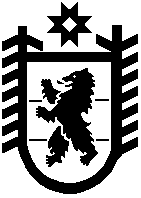 